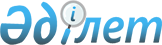 Об отзыве из Мажилиса Парламента Республики Казахстан проекта Конституционного закона Республики Казахстан "О делегировании Президенту Республики Казахстан законодательных полномочий"Постановление Правительства Республики Казахстан от 22 июня 1999 года № 818     Правительство Республики Казахстан постановляет:     Отозвать из Мажилиса Парламента Республики Казахстан проект Конституционного закона Республики Казахстан "О делегировании Президенту Республики Казахстан законодательных полномочий".     Премьер-Министр     Республики Казахстан     (Специалисты: Кушенова Д.                   Мартина Н.)       
					© 2012. РГП на ПХВ «Институт законодательства и правовой информации Республики Казахстан» Министерства юстиции Республики Казахстан
				